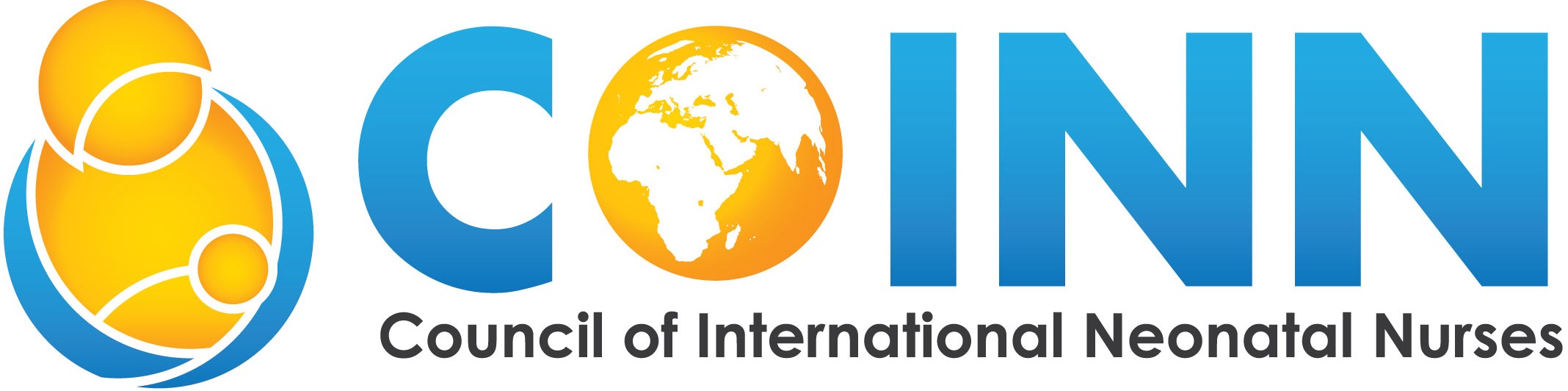 CALL FOR NOMINATIONS FOR COINN BOARD OF DIRECTORSCOINN is seeking nominations for the following positions:Vice-President	Responsibilities:  Attend all meetings and teleconferences; Perform the duties of the President in the absence of the President; Perform the duties of the Treasurer in the absence of the Treasurer; Serve on subcommittees of the Council as required.  Eligibility:  Financial member of COINN (individual member or member of an affiliated association; Must have prior board experience or have served on the COINN board for a period of at least 12 months; Member in good standing; Demonstrated leadership ability at National level; Capacity to meet obligations and time commitments for the duration of the term of office (minimum two years).  Secretary	Responsibilities:  Principal administrative officer of the Council and as such must keep minutes of: All appointments of office-bearers and non-executive directors of the board, andthe names of members of the board present at a board meeting or a general meeting, and all proceedings at board meetings and general meetings (ensuring minutes are signed by the chairperson of the meeting or by the chairperson of the next succeeding meeting; Arrange meetings of the board and membership in consultation with the President; Attend all board meetings; Conduct the Council correspondence.  Eligibility:  Financial member of COINN (individual member or member of an affiliated association; Must have prior board experience or have served on the COINN board for a period of at least 12 months; Member in good standing; Demonstrated leadership ability at National level; Capacity to meet obligations and time commitments for the duration of the term of office (minimum two years).  Non-Executive Directors at Large (non-office holding Directors)	Responsibilities:  Attend all meetings and teleconferences; Assist in the development and publication of position statements on neonatal issues; They do not necessarily represent the voice of the national association in which they might be a member.  Represent the voice of neonatal nurses and healthcare workers caring for newborns at an international level; Anticipate a good communication COINN messages directly with association; Advocate for COINN.  Eligibility:  Financial member of COINN (individual member or member of an affiliated association; Experience of sitting on national association executive board; Preferred to have prior board experience; Member in good standing; Capacity to meet obligations and time commitments for the duration of the term of office (minimum of two years).  If interested in a position, please complete the nomination form below:  For any questions, please contact Carole Kenner, PhD, RN, FAAN, FNAP, ANEF, IDFCOINN at ceo@coinnurses.org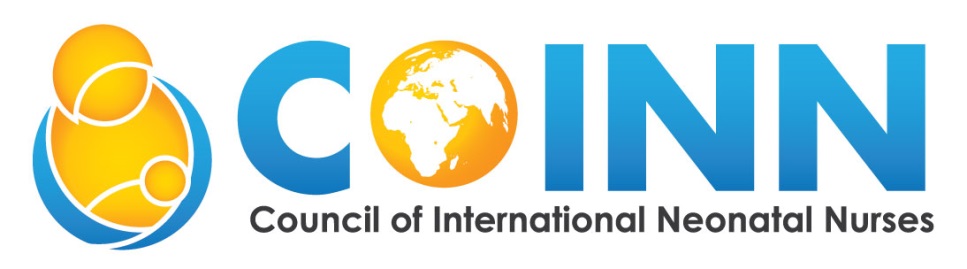 NOMINATION FORM for OFFICE HOLDER AND NON - OFFICE HOLDER DIRECTORS to the COINN BOARD I ________ACCEPT NOMINATION FOR THE POSITION OF _______ ON THE COUNCIL OF INTERNATIONAL NEONATAL NURSES, INC. (COINN) BOARD OF DIRECTORS.Signature: 	         Date: 			Candidate questions for elections to the Board of DirectorsPlease, answer the following questions (no more than 2 pages). Attach your curriculum vitae or resume and provide contact information for your two nominators from the current COINN board (title/position and email/phone).Why are you interested in a COINN Board position?What is your vision for COINN and what activities would you undertake?What is your involvement with neonatal nursing, your national association or with COINN? What experience do you have in serving on national or international boards?    Please provide any other information to support your nomination should you wish. Nominations to be received by 15-December 2023 and sent to ceo@coinnurses.org